INTERNET ACCESS AGREEMENT FORMFor the duration of enrolment at Kogan State School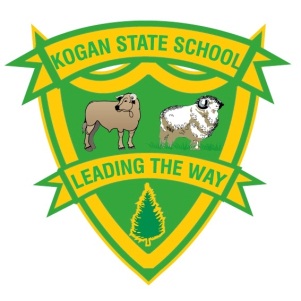 StudentI understand that the Internet can connect me to useful information stored on computers around the world.While I have access to the Internet:I will use it only for educational purposes.I will not look for anything that is illegal, dangerous or offensive.If I accidentally come across something that is illegal, dangerous or offensive, I will:clear any offensive pictures or information from my screen andimmediately, quietly, inform my teacher.I will not reveal home addresses or phone numbers – mine or anyone       else’s.5.    I will not use the Internet to annoy or offend anyone else.6.    I understand that if the school decides I have broken these rules,       appropriate action will be taken. This may include loss of my Internet       access for some time.Students Name…………………………………………………Students Signature…………………………………………….. Date…………………………Parent/CarerI understand that the Internet can provide students with valuable learning experiences.I also understand that it gives access to information on computers around the world:that the school cannot control what is on those computers: and that a very small part ofthat information can be illegal, dangerous or offensive.I accept that, while teachers will always exercise their duty of care, protection against exposure to harmful information should depend finally upon responsible use by students.I believe………………………………………………….(Name of student/s) understands this responsibility and I hereby give my permission for him/her to access the Internet under the school rules. I understand that students breaking these rules will be subject to appropriate action by the school. This may include loss of Internet access for some time.Parent/Carer Name…………………………………………Parent/Carer Signature…………………………………………………….Date……………………………